UK Biobanking Showcase 2018 Access profileTransportUndergroundBorough tube has step free access on the northbound only.Advice from TFL: If you are travelling south to Borough get off the train at Clapham North and take a northbound train to Borough.Step free tube map: http://content.tfl.gov.uk/step-free-tube-guide.pdfParking There are no parking facilities at the venue. There is limited space at the following car parks: Union Car Parks, 85A Southwark Bridge Road www.unioncarparks.co.uk National Car Parks (NCP), Kipling Street www.ncp.co.uk Union Car Parks Ewer Street www.unioncarparks.co.uk Q Car Parks Gainsford Street www.q-park.co.ukThe VenueThe entrance is up a short flight of stairs and there is an external lift for level access. Once inside the entire event is at ground floor level.There is one gender neutral WC at ground floor level.External Disabled Passenger LiftExternal measurements Door height - 198cm Door width - 106cm Internal measurements Depth - 144cm Width - 96cm Additional info Maximum weight - 400kg Maximum passengers - 1 able bodied, 1 disabled or 2 able bodied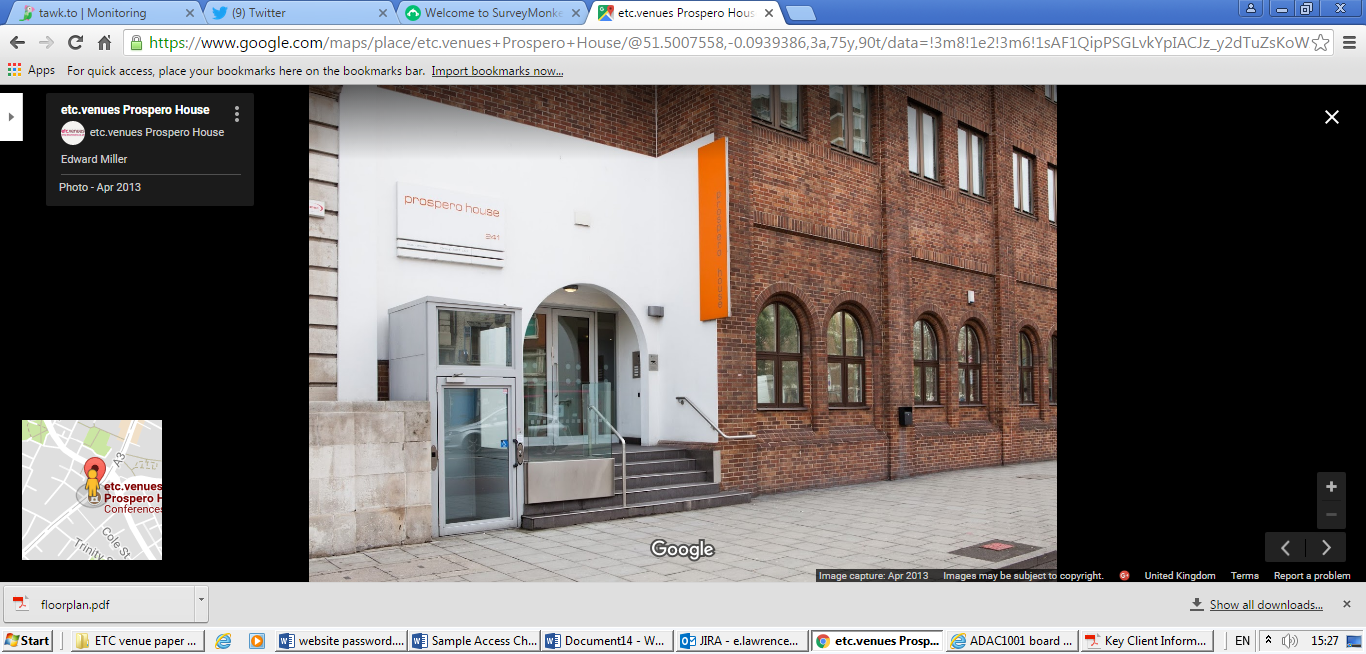 Event timingsThe event will comprise of short powerpoint presentations, with interactive features:10.00 – 11.00 Short talks11.00-11.25am Morning break11.25 – 12.20 Short talks12.20 – 13.20 Buffet Lunch13.20 – 14.50 Two facilitated Breakout workshops14.50 – 15.15 Afternoon break15.15 – 16.35 Short talks16.35 – 17.20 Drinks receptionAccessing the contentWe will provide versions of some of the content in alternative formats, including Large print, Audio, Braille, Plain English, Easy Read.Please let us know if you require content in these formats or require an induction loop.Quiet spaceIf you feel you might benefit from a separate quiet or dim room at the event please let us know in advance so we can discuss this with the venue.Fire Safety & Evacuation In the event of a FIRE/EVACUATION a continuous bell will ring. If you have a disability and require assistance in evacuating the premises, we have evacuation chairs in the building located on first and second floors near exit points. Trained etc staff members will evacuate you using these chairs and escort you to the Assembly Point.  Do not use the lifts Make your way to SWAN STREET and wait together with your group for a roll call. First Aiders Peter Mendonca Abraham Ogbedobor John Okuji James Portnoi Olivia Gunningham Enable Access trained (needs two people to operate enable access chair): John Okuji Abraham Ogbedobor Claire Richardson James Portnoi Abiola OyewoleContactsWe want to make this event as accessible as possible! If you have any further questions or concerns at all please get in touch with us:Email: contact@biobankinguk.orgTelephone: 0203 549 5849